Call for applications 40th cycle PhD CoursePERFORMING DISCIPLINES: ARTS, SCIENCES AND TECHNOLOGIES'Annex B - Application form To the Directorof the 'Luca Marenzio' Conservatoire of Music of Brescia I, the undersigned (surname and name) ______________________________________________________ APPLYto take part in the open selection for admission to the PhD course related to the 4th cycle of doctoral studies with administrative seat at the Conservatoire of Music "Luca Marenzio" of Brescia in "Performing disciplines: arts, sciences and technologies" as per Director's Decree no. 106 of 26/07/2024.In particular, for no. 1 Scholarship relating to the following subject:(please indicate one of the four themes indicated in Annex A of the Call for Applications par. "Doctoral Topics")To this end, aware of the penal liability incurred by those who sign and issue false declarations and aware of the penal sanctions provided for by the regulations in force as per art. 76 of Presidential Decree 445/2000, in accordance with articles 46 and 47 of Presidential Decree 445/2000 and subsequent amendments and supplements DECLAREthat I was born on _______________ in _______________________________________ Prov. (_____) to have citizenship __________________________________________________________________that I am a resident in_________________________________________________ Prov. (_____) in street __________________________________________________n.____Telefono_____________________e-mail ______________________________________________________________________________pec: ________________________________________________________________________________to be in possession of a Second Cycle Academic Diploma/Master Degree (or equivalent qualifications from the so-called old academic system) as specified below (multiply fields if necessary):For foreign qualifications, it is necessary to enclose the documentation required by art. 2, c. 5 of the Call for applications, which states: "The recognition of the equivalence of the foreign degree is ascertained by the Selection Committee in compliance with the relevant regulations in force in Italy and in the country where the degree was awarded and with international treaties or agreements on the recognition of degrees for the pursuit of studies. Documents submitted for the statement of recognition of equivalence for the sole purpose of admission to the competition must be transmitted at the time of submitting the application and must be in ITALIAN or ENGLISH (if submitted in another language, they will be assessed at the discretion of the Selection Committee). Failure to submit any of the above or the incomplete submission of any of the above will result in exclusion from the competition. Candidates with a foreign degree who are successful in the competition will be required to present the DECLARATION OF VALUE OF THE QUALIFICATION”.   to be in possession of a First Cycle Academic Diploma/Bachelor Degree (if a foreign qualification it is compulsory to specify the grading system in use with an attached translation in Italian or English) as specified below (multiply fields if necessary. Section not compulsory for those in possession of an old system degree):For foreign qualifications, it is necessary to enclose the documentation required by art. 2, c. 5 of the Call of applications, which states: "The recognition of the equivalence of the foreign degree is ascertained by the Selection Committee in compliance with the relevant regulations in force in Italy and in the country where the degree was awarded and with international treaties or agreements on the recognition of degrees for the pursuit of studies. Documents submitted for the statement of recognition of equivalence for the sole purpose of admission to the competition must be transmitted at the time of submitting the application and must be in ITALIAN or ENGLISH (if submitted in another language, they will be assessed at the discretion of the Selection Committee). Failure to submit any of the above or the incomplete submission of any of the above will result in exclusion from the competition. Candidates with a foreign degree who are successful in the competition will be required to present the DECLARATION OF VALUE OF THE QUALIFICATION”   to have adequate knowledge of the English language;that they have adequate knowledge, in addition, of the following languages:____________________________________________________________________________________________________________________________NOT to have already benefited, even partially, from a doctoral scholarship for attending a doctoral course at a university or AFAM institution;to have read art. 6 c. 7 and art. 7 c. 3 of the Call for Applications and to unconditionally accept the provisions contained therein concerning the accreditation of the PhD course;The following mandatory annexes are attached to this application:Photocopy of a valid identity document and tax code (or similar document with the same legal validity e.g. passport);curriculum vitae;Analytical list of the examinations taken in relation to the academic degree(s)/master's degree (or degrees of the so-called old system) indicating the respective CFA/CFU and marks (if the title is an overseas degree, it is compulsory to specify the grading system and to provide translations in Italian or English of the examinations);covering letter from a lecturer, signed and dated after the present call;abstract of the 2nd cycle diploma thesis, in Italian or English, indicating the name of the tutor or presentation of the programme performed in concert form as for thesis of instrumental courses or similar (documentation to be produced also for first cycle academic diplomas or three-year degrees only if declared in the relevant higher section)research project of max. 11,000 characters;list of publications/artistic productions;Signed privacy annex (Annex C of the Call for Proposals).The following optional annexes could be attached to this application:chronological list of scholarships (et similia) received;diplomas/certificates of participation in AFAM/university post-diploma courses;list (preferably with certificates) of participation in research teams/artistic productions;list in the form of a declaration in lieu of or copy of certificates of participation in internships/workshops;list in the form of a declaration in lieu of or copy of certificates of participation in courses, internships, etc.other recognitions (e.g. awards in competitions, second diploma or degree);certificates attesting knowledge of the declared foreign languages.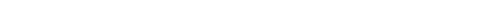 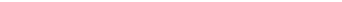 Place, date 									  Signature_________________ 						______________________________ Diploma/Degree typeDiploma/Title and Degree ClassificationAfam/University InstitutionDate of achievementVoteType diploma/degreeDiploma/Title and Degree ClassificationAfam/University InstitutionDate of achievementVote